АДМИНИСТРАЦИЯ ХАДЫЖЕНСКОГО ГОРОДСКОГО ПОСЕЛЕНИЯАПШЕРОНСКОГО РАЙОНААКТ проведение плановой проверки в отношении МКУ «Сельский клуб» хутора Травалев Хадыженского городского поселения Апшеронского района, ИНН 2325018082г. Хадыженск                                                                               23 ноября 2021 г.Контрольное мероприятие проведено на основании распоряжения Администрации Хадыженского городского поселения Апшеронского района (далее - орган контроля) от 08 ноября 2021 года № 176-р «О проведении плановой проверки в отношении МКУ «Сельский клуб» хутора Травалев Хадыженского городского поселения Апшеронского района ИНН 2325018082», в соответствии с пунктом 10 и 11 федерального стандарта внутреннего государственного (муниципального) финансового контроля «Проведение проверок, ревизий и обследований и оформление их результатов», утвержденного постановлением Правительства Российской Федерации от 17.08.2020 № 1235.Темы контрольного мероприятия:- контроль за соблюдением бюджетного законодательства Российской Федерации и иных нормативных правовых актов, регулирующих бюджетные правоотношения;- контроль за полнотой и достоверностью отчетности об исполнении муниципального задания;- контроль за соблюдением законности в отношении расходов, связанных с осуществлением закупок, достоверности учета таких расходов и отчетности в соответствии с законодательством Российской Федерации и иными нормативными правовыми актами о контрактной системе в сфере закупок.Проверяемый период 2020 год.При проведении контрольного мероприятия проведены контрольные действия по документальному изучению в отношении финансовых, бухгалтерских, отчетных документов, документов о планировании и осуществлении закупок товаров, работ, услуг для обеспечения муниципальных нужд и иных документов, содержащих информацию о деятельности объекта контроля.Срок проведения контрольного мероприятия составил 7 рабочих дней с 15 ноября 2021 года по 23 ноября 2021 года.Общие сведения об объекте контроля:Муниципальное казенное учреждение «Сельских клуб» хутора Травалев Хадыженского городского поселения Апшеронского района (МКУ «СК» хутора Травалев Хадыженского городского поселения Апшеронского района)         ИНН 2325018082, ОГРН 1062325000231, код организации в соответствии с реестром участников бюджетного процесса, а также юридических лиц, не являющихся участниками бюджетного процесса 03306401;992110320 л/с;Калина Елена Владимировна, директор МКУ «СК» хутора Травалев Хадыженского городского поселения Апшеронского района.Юридический адрес: 352680, Россия, Краснодарский край, Апшеронский район, хутор Травалев, улица Чкалова, 93.Фактический адрес: 352680, Россия, Краснодарский край, Апшеронский район, хутор Травалев, улица Чкалова, 93.Учреждение является подведомственным учреждением администрации Хадыженского городского поселения Апшеронского района, обладает статусом юридического лица, имеет печати со своим наименованием.Учреждение находится на налоговом учете в Межрайонной ИФНС России № 9 по Краснодарскому краю.Результаты проверки:Таким образом, установлено:*общая сумма проверяемых средств – 1 437,8 тыс. рублей.Нарушений бюджетного законодательства Российской Федерации и иных нормативных правовых актов, регулирующих бюджетные правоотношения, в части нецелевого использования бюджетных средств, а также контроль за соблюдением законности в отношении расходов, связанных с осуществлением закупок, достоверности учета таких расходов и отчетности в соответствии с законодательством Российской Федерации не установлено.Начальник финансового отдела администрации Хадыженского городского поселения Апшеронского района                                                                   Т.В. ЗаходякинаКопию акта контрольного мероприятия получил:_____________________________________________________________(указывается должность, фамилия, имя, отчество (при наличии) руководителя объекта контроля (его уполномоченного представителя), получившего копию акта контрольного мероприятия, дата, подпись)________________________________________________________________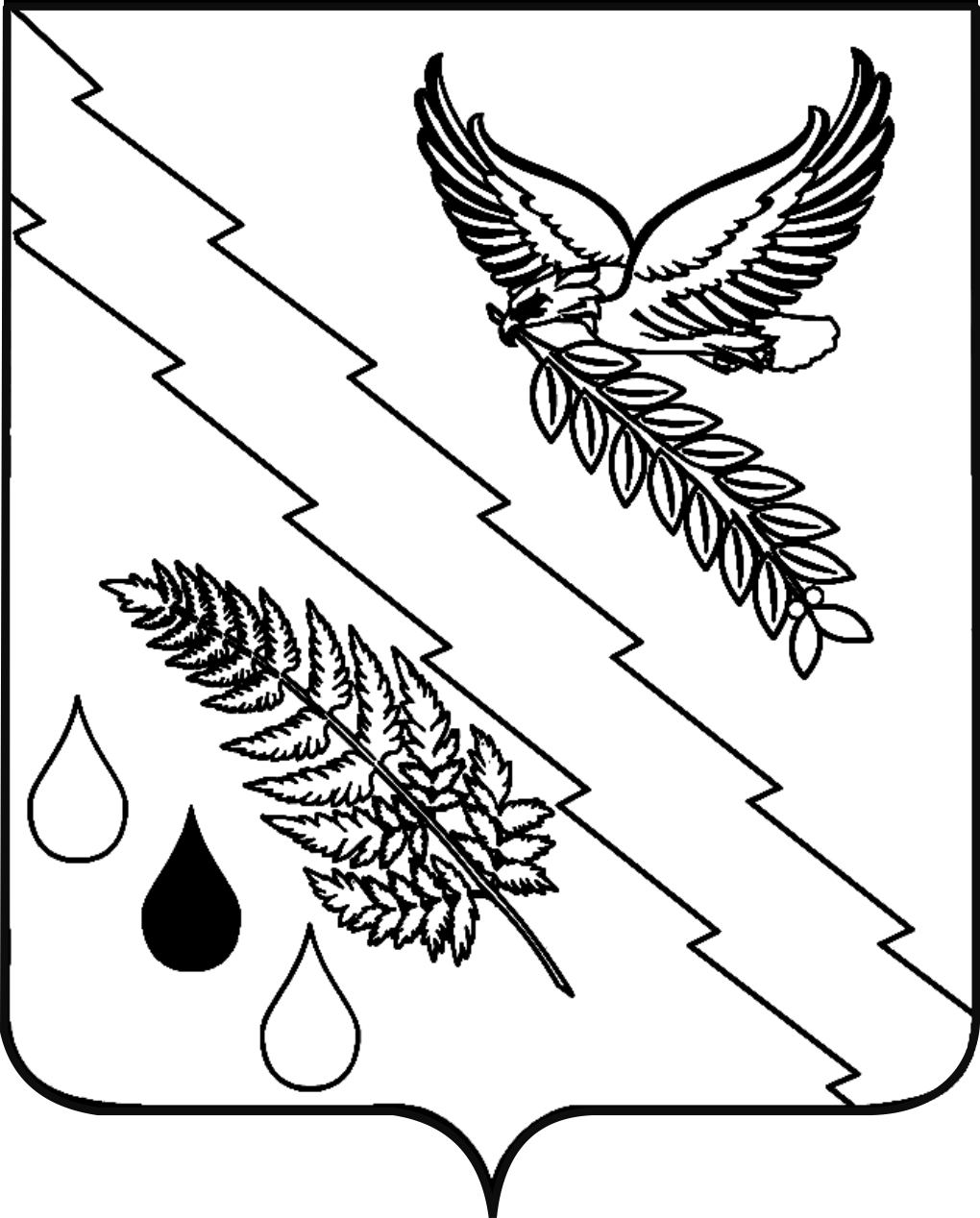 